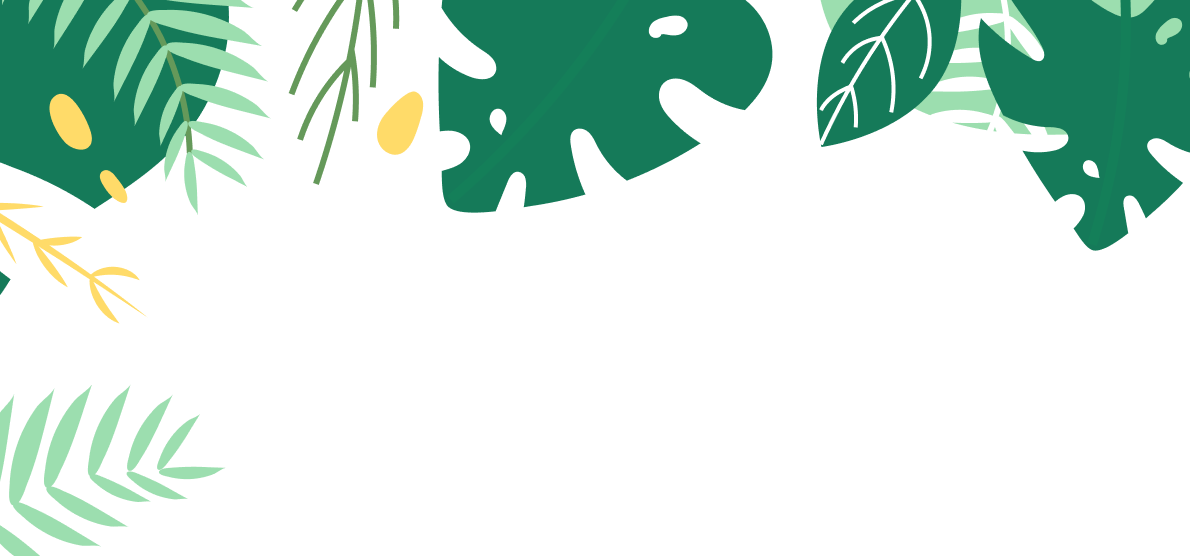 Немного о себеЯ научился этим летомИ достиг результатовФотографии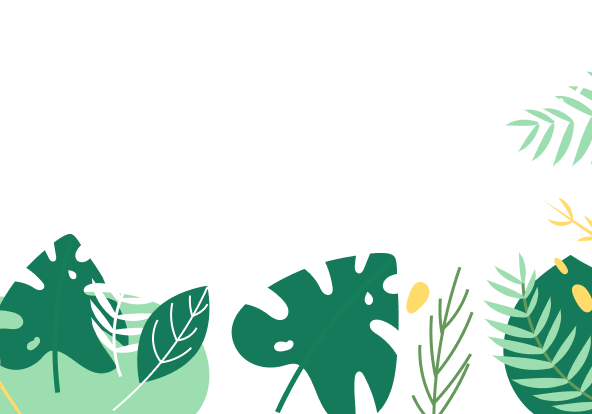 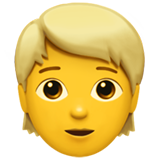 Суравьев Егор, 16 лет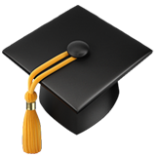 УО «Могилевский государственный машиностроительный профессионально-технический колледж»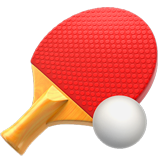 Увлекаюсь спортом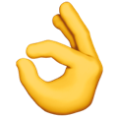 Пользоваться трюковым велосипедомОсвоил азы BMX фристайлаДобиваться поставленных целей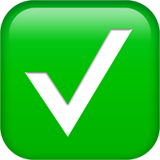 Принял участие в соревнованиях по фрирайду в д. ПолыковичиУстановил свой личный рекорд – высота прыжка 5 метров  Заинтересовал своих друзей данным видом спорта